            جمهورية العراق                                                                                                                             وزارة التعليم العالي والبحث العلمي                
              جامعة القادسية / كلية التربية
                            قسم التاريخ  
                                    
                                      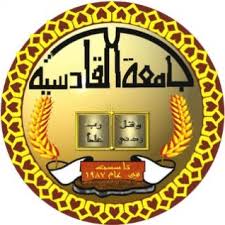                     روؤف الجبوري                              ( حياته   -  جهوده الفكرية   - مواقفه السياسية  ) 
                                                        ( 1911 – 1948 )            بحث تقدم به الطالب ( علي نعيم محيسن) إلى جامعة القادسية/
 مجلس كلية التربية / قسم التاريخ / وهو جزء من متطلبات               
نيل شهادة البكالوريوس في التاريخ                       
                   بإشراف : الأستاذ المساعد 
                       أمجد سعد شلال المحاويلي 
           1439 هـ                                2018 مبسم الله الرحمن الرحيم                               ﴿يَرْفَعِ اللَّهُ الَّذِينَ آمَنُوا مِنكُمْ وَالَّذِينَ أُوتُوا العِلْمَ دَرَجَاتٍ وَاللَّهُ بِمَا                    تَعْمَلُونَ خَبِير ٌ)                                                             صدق الله العظيم                         [11]سورة المجادلة : الآية الإهـــداء       الحمد الله الذي وفقني لهذا ولم أكن أصل أليه لولا فضل الله علي أما بعد إلى من كلله الله بالهيبة والوقارإلى من علمني العطاء بدون انتظارإلى من احمل اسمه بكل افتخار ...( أبي)إلى من تتسابق الكلمات لتخرج معبرة عن مكنون ذاتهاإلى من كان دعائها سر نجاحي
إلى النور الذي ينير لي درب النجاح (أمي الغالية) إلى إخوتي الأعزاء 
إلى أخي الغالي محمد ( رحمه الله )إلى أصدقائي المخلصينإلى من علمونا حروفاً من ذهب وكلمات من درروعبارات من أسمى وأحلى عبارات العلمإلى من صاغوا لنا علمهم حروفاً ومن فكرهم منارة تنير لنا سيرة العلم والنجاح .. أساتذتي الأفاضلشكر وتقدير        أقدم خالص تقديري وعميق شكري إلى أستاذي الفاضل                    الأستاذ المساعد أمجد سعد شلال المحاويلي  
                الذي أشرف على هذا المشروع بعلميته الفذة                             وحرصه وتعاونه الكريم               الذي دفعه لإخراج هذا العمل على الوجه الأكمل 
    كما اشكر كل من أعانني على انجاز المشروع بأي جهد كانولو بكلمة تشجيع	                                                   وافقكم الله جميعاً ... أنه سميع مجيب
قائمة المحتويات                              المقدمة :         للحلة تاريخ عريق , وحافلاً بالأمجاد التاريخية , وكثير من الكتاب كتبوا عن مدينة الحلة وعن تاريخها , وعن شخصياتها وعن الجوانب التاريخية , والسياسية , والفكرية , وغيرها من المواضيع , وقد تناولت في بحثي هذا عن تاريخ الحلة , وقد احتوت مدينة الحلة الفيحاء بين جدرانها من رواد حركة اللأصلاح ,  وعن احد رموز مدينة الحلة الفيحاء , الدكتور رؤوف الجبوري , وما له من دور كبير وحافل في مدينة الحلة , وقد بينت من خلال البحث وتطرقت في الفصل الأول  عن مدينة الحلة عن تاريخهاً الماضي وعن حضارتها العريقة , وعن نشأت مدينة الحلة وموقعها الجغرافي وعن الأحداث التي تعرضت لها أما الفصل الثاني فقد كان عن الدكتور المحامي ( رؤوف الجبوري ) وما لهوا من دور كبير في مجال السياسي وما تضمن دورة الفاعل في هذه المدينة العريقة وتناولنا ولادته ونشأته وما هي مواقفه التاريخية وكذلك عن تعليمه , وما الفصل الثالث قد تحدثنا به عن دور الصحافة في مدينة الحلة وما لها من دور كبير وما عدد الصحف والمجلات وعن مؤسسيها ومن هم الرواد الأوائل الذين كتبوا فيها وما هي الكتابات التي تضمنتها ومواقف الحكومة منها في تلك الفترة , وقد تناول الفصل الرابع عن دور الأحزاب السياسية في مدينة الحلة والواقع السياسي المتمثل بالسياسيين وتصديهم للحكام الجائرة والدفاع عن مدينتهم  وقد تحدثنا عن حزب الوطني الديمقراطي وعن مؤسسين هذا الحزب وما لهوا من دور سياسي واثر كبير في مدينة الحلة .ت المـــــوضــــــــوع رقــــم الصفحة1الآيــــــــــــــــةب2الإهـــــــــــــداءت3شكــر وتقديــر ث4قائمة المحتوياتج5المقدمـــــــــــة 16الفصل الأول : أوضاع العامة في مدينة الحلة 27أولا : البيئة الجغرافية 28ثانياً : الجانب التاريخي 39ثالثاً : الأوضاع الإدارية والعسكرية والسياسية 510رابعاً : الأوضاع الاقتصادية 811خامساً : الأوضاع الاجتماعية 1012الفصل الثاني : رؤوف الجبوري 1113أولا : اسمه 1114ثانياً : الولادة 1115ثالثاً : مسيرته العلمية 1216الفصل الثالث : تاريخ الصحافة في مدينة الحلة 1417أولا : مجلة الحكمة 1418ثانياً : مجلة الغد 1521ثالثاً : جريدة الحلة 1622الفصل الرابع : الحزب الوطني الديمقراطي 1723أولاً : الواقع السياسي في مدينة الحلة 1724ثانياً : الحزب الوطني الديمقراطي1725الخاتمــــــــــة 2026المصــــــــــادر21